Instructions for Laser Document ScanningYou will find a picture of the map on the student resource area of the network.It has been stored in the science area in a file called CSI day.Save the photo in your documents.Open the image in Adobe Photoshop.  You can find this by typing in “Adobe Photoshop” in the search bar.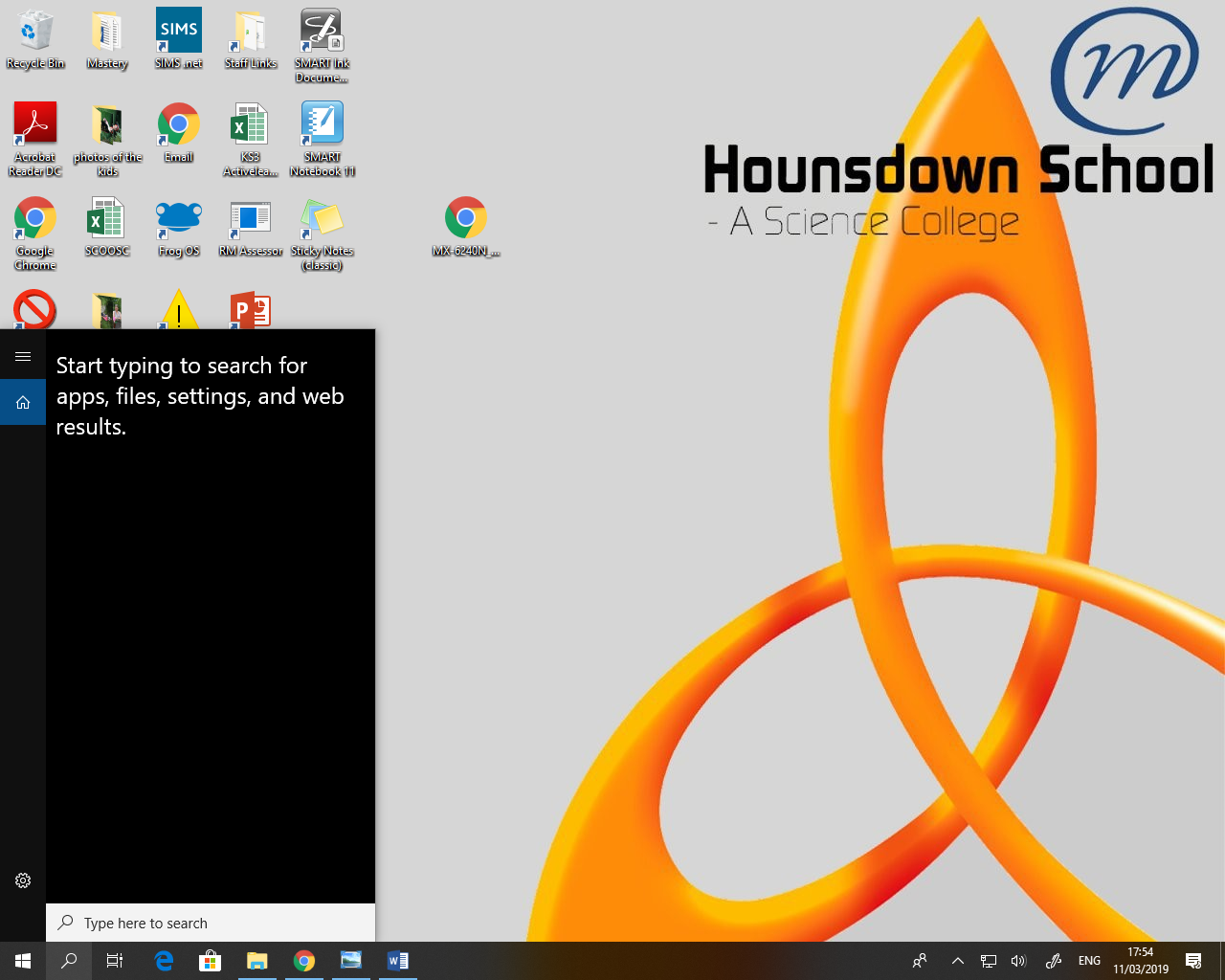 Once the program has opened then open the image by clicking on the file tab (top left)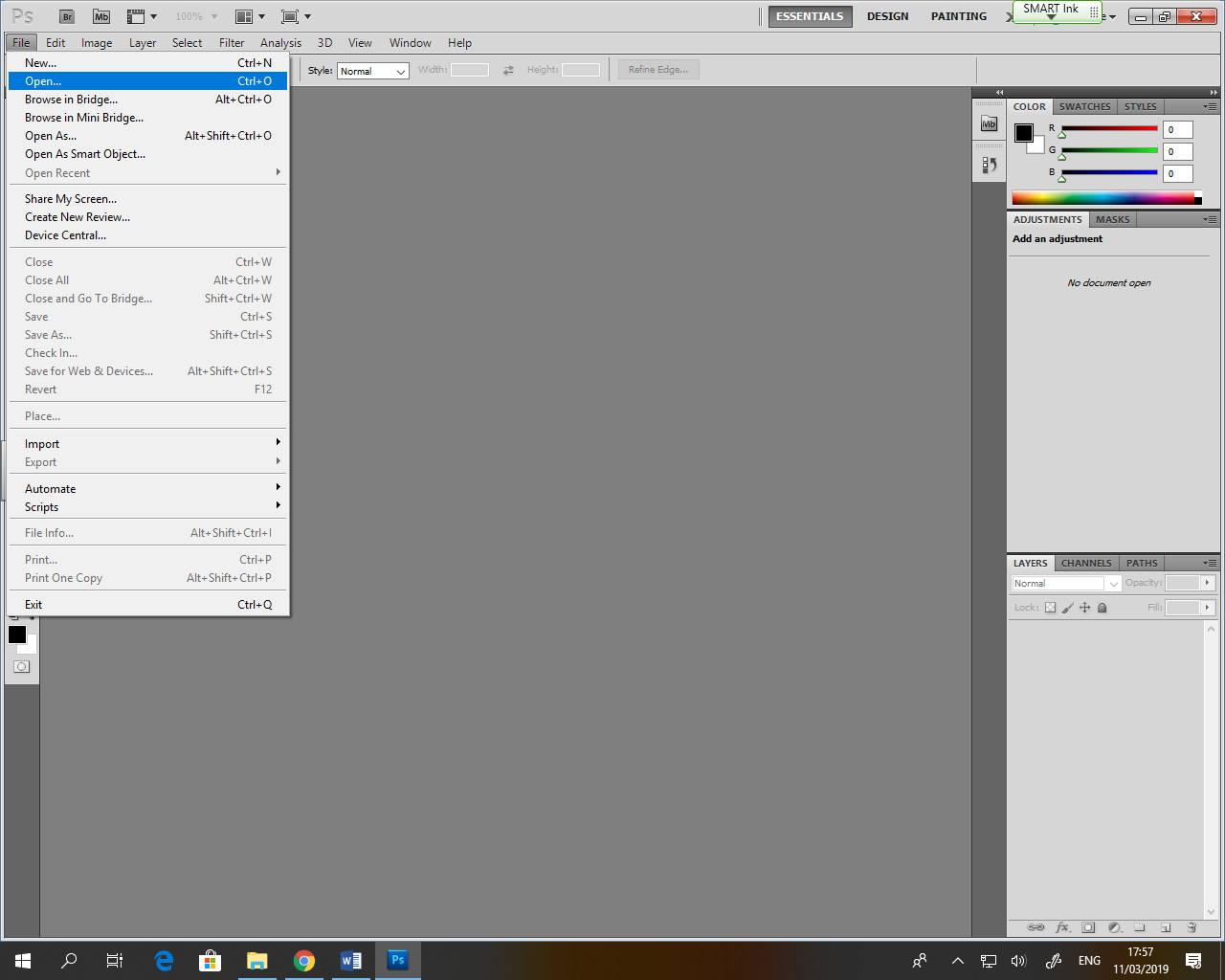 Go to the student resource folder, Science ,CSI dayClick on the evidence image and open it as a TIF file.Once the image appears in Photoshop, click on the Image tab.Scroll down to adjustments and then black and white.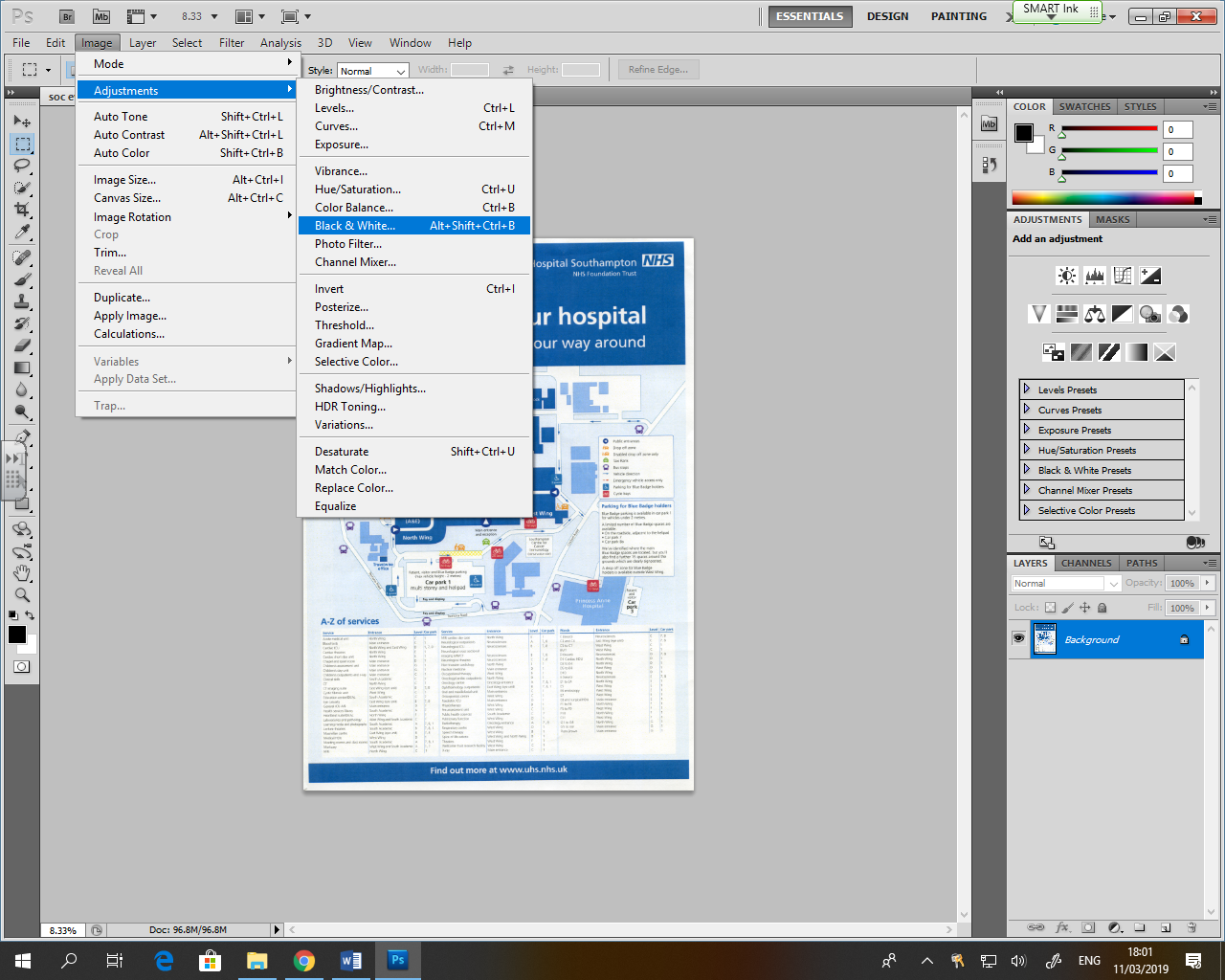 Use the slider to move the yellow hue to the left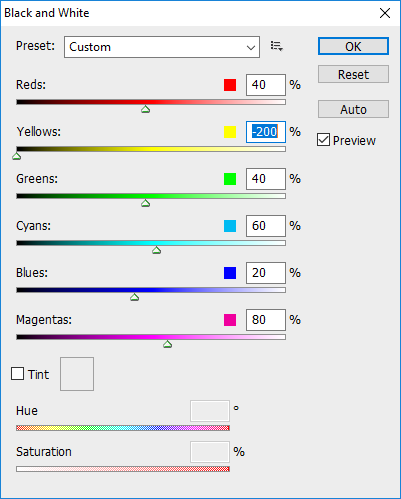 Click on O.K to save it.Save the image in your documents and then print one for every person in your group.